                         NGC Awards Application: 2015-2017: Award #: __________ Award Name: __________________________     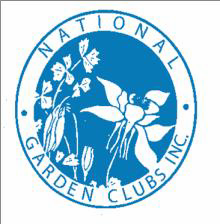                            Submitted by (name of club or council, etc.): ____________________________________________________                                   [Enter name exactly as it should appear on any award received]        Date: ______________________                                  Number of members in club or council, etc.): __________Contact information (club member) ____________________________________________________(Address) ________________________________________________________________________                           Name of State Garden Club: _________________________ Number in state garden club: ______________                           State Awards Chairman: Jackie Fulmer	                                 Phone: 770-722-8229                           E-mail: jackie.fulmer@gmail.comApplication is limited to three printed pages, front of pages only. No report covers, binders, plastic sheets allowed.Applications will not be returned. (Exceptions: publication (books), CD/DVD). Copy entry for your files.State Awards Chairman must send 2 copies of entry if mailed, (or send 1 electronically) to NGC Awards Chairman to arrive no later than January 15. Send to Mary Ann Ferguson-Rich ~ 1166 Broadview Road ~Tallmadge, OH 44278-3310 ~ mafr43@hotmail.com ~ 330-630-9625Please complete each topic, if applicable. Use numbering as below when completing form.1. New project: Yes 	 No 		Beginning date: ___________	Completion date: _____________2. Brief summary and objectives of project: (Use the remainder of this page for your summary, as well as p. 2 if needed).3. Involvement of club members, other organizations, etc:4. Project expenses and means of funding:5. Continuing involvement, follow-up, maintenance:6. Attach or insert photos, digital photos, and/or landscape plan (does not need to be professionally drawn).